Схема стоянки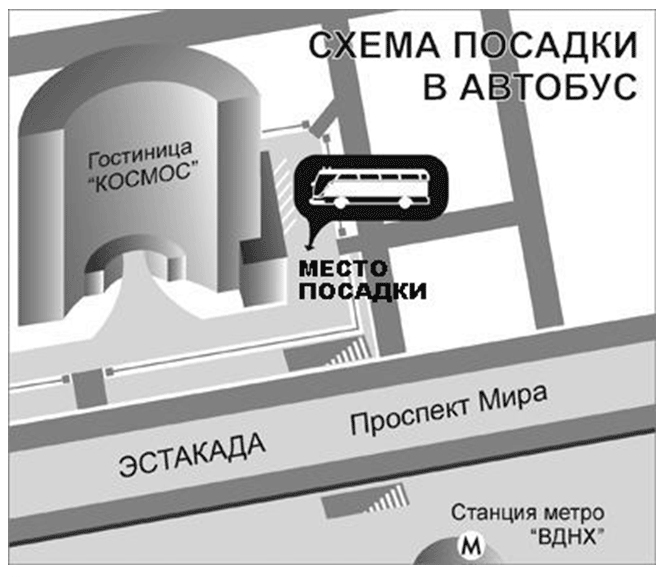 